Размер платы, взимаемой при осуществлении административных процедур, составляет:6.1. Выдача дубликатов:6.1.1. документа об образовании, приложения к нему, документа об обучении:0,1 базовой величины - за дубликат свидетельства об общем базовом образовании, аттестата об общем среднем образовании;0,2 базовой величины - за дубликат иного документа об образовании (для граждан Республики Беларусь);1 базовая величина - за дубликат иного документа об образовании (для иностранных граждан и лиц без гражданства)бесплатно - дубликат приложения к документу об образовании, дубликат документа об обучении.6.2. Выдача в связи с изменением половой принадлежности:6.2.1. документа об образовании, приложения к нему, документа об обучении:0,1 базовой величины - за дубликат свидетельства об общем базовом образовании, аттестата об общем среднем образовании;0,2 базовой величины - за дубликат иного документа об образовании (для граждан Республики Беларусь);1 базовая величина - за дубликат иного документа об образовании (для иностранных граждан и лиц без гражданства)бесплатно - дубликат приложения к документу об образовании, дубликат документа об обучении.Оплата производится по следующим РЕКВИЗИТАМ:Отдел образования Островецкого районного исполнительного комитетаУНП 500019147р/с BY86AKBB36425220000254200000ЦБУ 417 ОАО АСБ «Беларусбанк» г.ОстровецБИК: AKBBBYXближайшее отделение БАНКАЦентр банковских услуг №417/Операционная служба  ОАО "АСБ Беларусбанк". Адрес: г. Островец, ул. Карла маркса, 24. Телефон: +375 15 912-95-54.РЕЖИМ РАБОТЫ:Время работы:	Пн-Пт: 09:00-19:00,Сб: 09:00-14:00,Вс: Выходной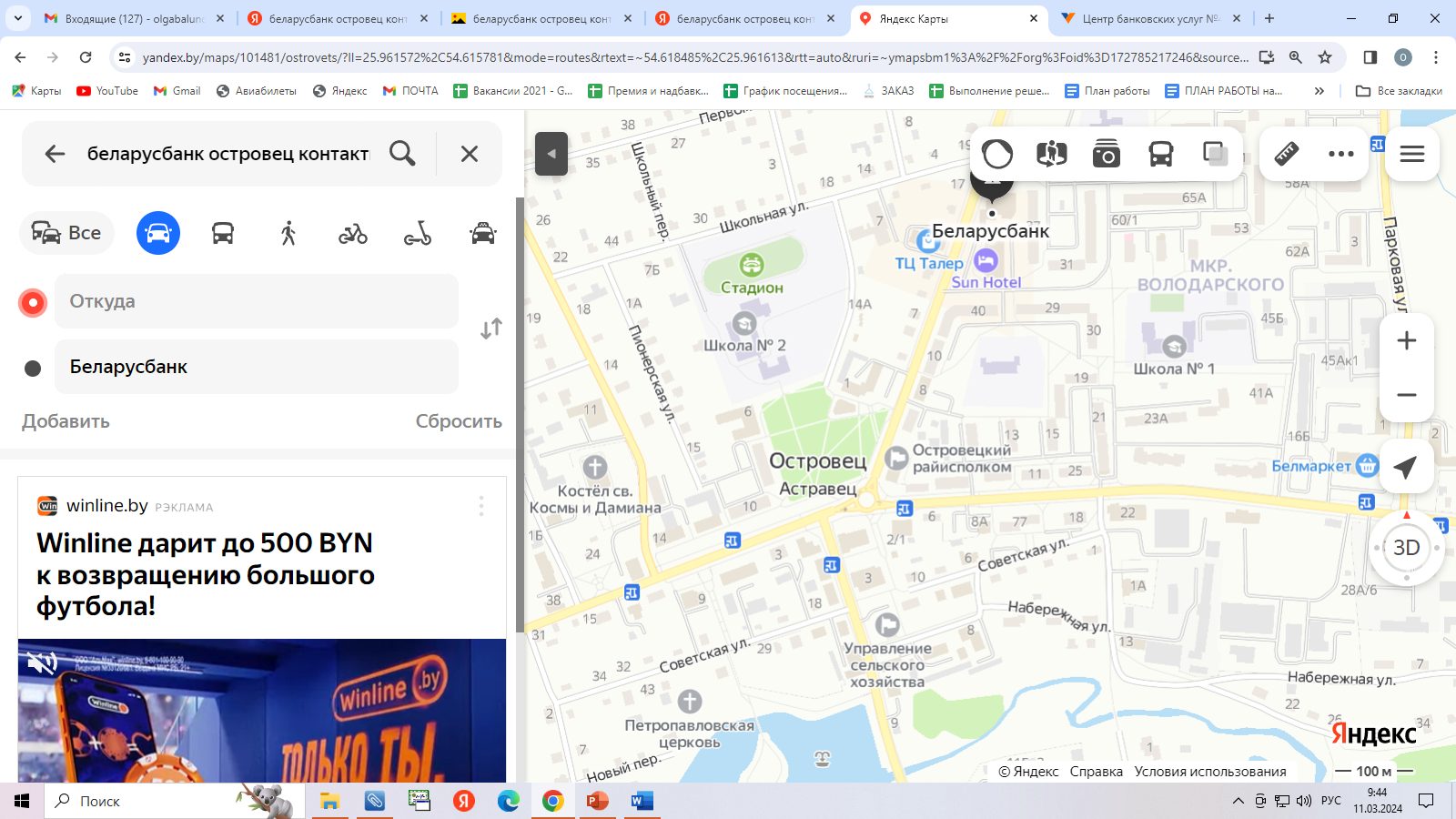 